НАРУЧИЛАЦКЛИНИЧКИ ЦЕНТАР ВОЈВОДИНЕул. Хајдук Вељкова бр. 1, Нови Сад(www.kcv.rs)ОБАВЕШТЕЊЕ О ЗАКЉУЧЕНОМ УГОВОРУ У ПОСТУПКУ ЈАВНЕ НАБАВКЕ БРОЈ 118-18-OВрста наручиоца: ЗДРАВСТВОВрста предмета: Опис предмета набавке, назив и ознака из општег речника набавке: Набавка медицинских гасова за потребе Клиничког центра Војводине24111500 – гасови за медицинске наменеУговорена вредност: без ПДВ-а 16.486.836,00 динара, односно 18.135.519,60 динара са ПДВ-омКритеријум за доделу уговора: најнижа понуђена цена.Број примљених понуда: 1Понуђена цена: Највиша:  16.486.836,00 динараНајнижа:  16.486.836,00 динараПонуђена цена код прихваљивих понуда:Највиша:  16.486.836,00 динараНајнижа:  16.486.836,00 динараДатум доношења одлуке о додели уговора: 03.07.2018.Датум закључења уговора: 17.07.2018.Основни подаци о добављачу:„Линде гас Србија Индустрија гасова“ а.д., ул. Петровоселски пут  бр. 143, БечејПериод важења уговора: до дана у којем добављач у целости испоручи наручиоцу добра, односно најдуже годину дана.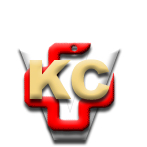 КЛИНИЧКИ ЦЕНТАР ВОЈВОДИНЕ21000 Нови Сад, Хајдук Вељка 1, Србија,телефон: + 381 21 487 22 05; 487 22 17; фаx : + 381 21 487 22 04; 487 22 16www.kcv.rs, e-mail: uprava@kcv.rs, ПИБ:101696893